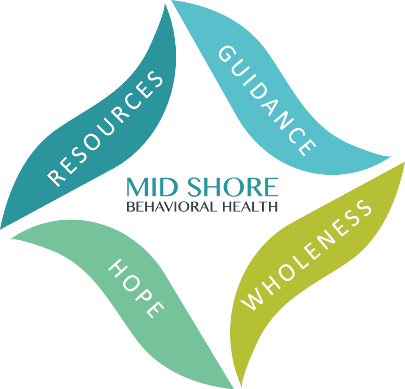 Mid Shore Behavioral Health, Inc.2024 Caliber Awards – Friday, May 17Achieving Excellence in Public Behavioral HealthNomination FormNominations are due by Friday March 8, 2024. Empowerment of Consumers
This award recognizes initiatives that have fostered the empowerment of consumers in the public behavioral health system through the promotion of wellness and recovery. Initiatives nominated for this award have helped to form a more resilience-oriented system of care, providing consumers with support to improve their health and wellness, live a self-directed life, and achieve their fullest potential.Nominated By: *Full Name:Organization (if relevant): Email Address:

Phone Number:Person Nominated: *Full Name:Organization (if relevant):

Email Address:Phone Number: *The nomination may not be accepted without complete names and contact information for both the nominee and the nominator. Please provide the reason for the nomination below. The reason must match the description of the award category above and be as detailed as possible. Please no more than one page.  
Completed Nominations can be submitted by fax, email, or snail mail:Fax to 410-770-4809Email to kmoran@midshorebehavioralhealth.org; Postal mail to:ATTN: Kelley Moran, Administrative DirectorMid Shore Behavioral Health, Inc. 28578 Mary’s Court, Suite 1Easton, MD 21601Nominations are due by Friday March 8, 2024.